Patient Number Estimation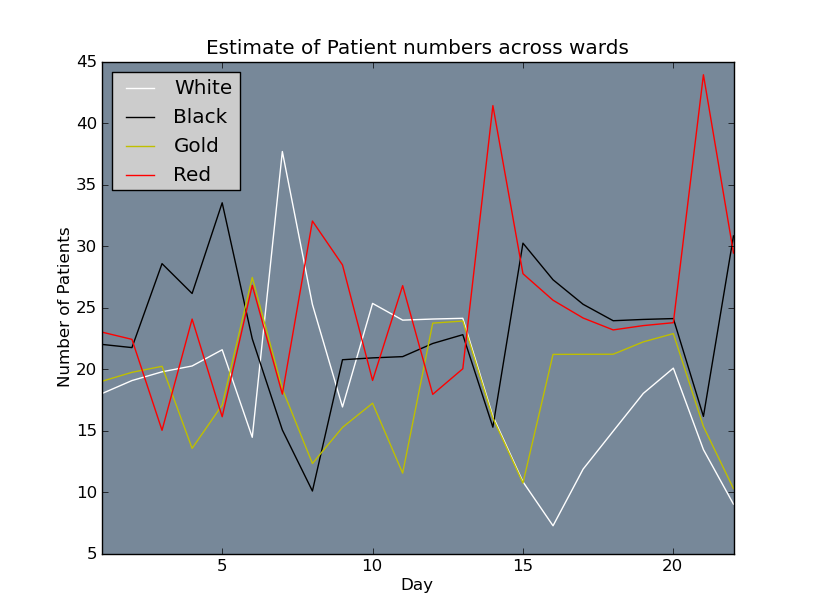 Figure : Estimate of number of patients in each ward based on the first three weeks of the current schedule.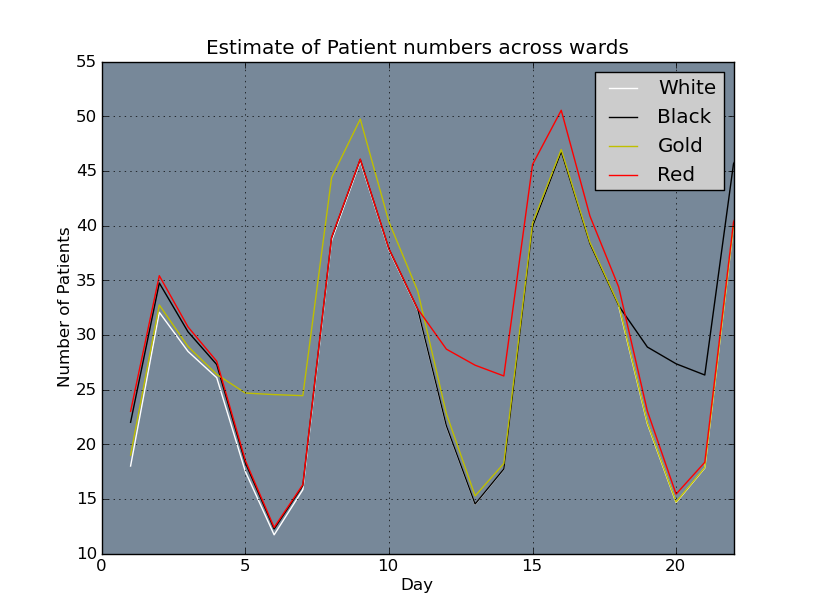 Figure : Estimate of number of patients per ward based on initial generation of rotating rosterAssumptions:28 patients admitted Monday to Wednesday32 patients on FridayEven split of patients across on-call wards28 patients on Saturday and 20 on Sunday with ‘A’ call taking all the patients1/3 of patients are discharged each day